révision partielle des principes directeurs d'examen du seigleDocument établi par un expert de l'AllemagneAvertissement : le présent document ne représente pas les principes ou les orientations de l’UPOV	L'objet du présent document est de présenter une proposition de révision partielle des principes directeurs d'examen du seigle (document TG/58/7).	Le Groupe de travail technique sur les plantes agricoles (TWA), à sa cinquante et unième session, a examiné une proposition de révision partielle des principes directeurs d'examen du seigle (Secale cereale L.) sur la base des documents TG/58/7 et TWA/51/5 "Partial revision of the Test Guidelines for Rye" et a proposé les modifications suivantes (voir document TWA/51/11 "Report", paragraphe 90) :Ajout de "C : essai spécial" au point 3.3.3;Ajout d'indications sur l'utilisation d'un système de présélection sur la base des lignées parentales pour l'évaluation de la distinction des hybrides dans la section 4.1.1 [ASW 7(a)] ;Ajout d'une norme d'homogénéité pour un échantillon de 60 ou 100 plantes dans la section 4.2.4;Modification du type de parcelle pour les caractères 1 à 6 : observation dans l'essai spécial C au lieu des plantes isolées A;Modification des méthodes d'observation pour les caractères 7, 8, 12, 13 et 18 en ajoutant l'observation sur des plantes isolées A;Modification de la section 8.1 (a) pour indiquer que l'essai doit être conçu de manière à obtenir un total de 60 plantes;Amélioration de l'Ad. 13 afin de préciser que c'est la densité de la pilosité qui doit être observée, et non leur répartition.	Les modifications proposées sont présentées ci-dessous en surlignant et soulignant (insertion) et en barrant (suppression).Modifications proposées à la section 3.3.3 Modifications proposées à la section 4.1.1 Modifications proposées à la section 4.2.4 Modifications proposées à la section 6.5 LégendeModifications proposées à la section 7. Tableau des caractéristiquesModification du type de parcelle pour les caractères 1 à 6 : observation dans l'essai spécial C au lieu des plantes isolées A;Modification des méthodes d'observation pour les caractères 7, 8, 12, 13 et 18 en ajoutant l'observation sur des plantes isolées A;Modifications proposées à la section 8.1 Explications couvrant plusieurs caractéristiquesModifications proposées à l'Ad. 8 : Époque d'apparition de l'oreilleAd. 8 : Époque d’épiaisonVariétés à fécondation libre, variétés hybrides et variétés synthétiques (MS/A MS|A) : Il faut compter tous les deux jours le nombre de plantes qui ont atteint le stade 52.  L’époque d’épiaison moyenne doit être calculée sur la base de ces données.Lignées endogames et hybrides simples issues de lignées endogames (MG/B MG|A/MG|B) :   L’époque d’épiaison est atteinte lorsque 50% des plantes ont atteint le stade 52.Modifications proposées à l'Ad. 13 : Tige : densité de la pilosité au-dessous de l’épiIllustrations actuellesAd. 13 : Tige : densité de la pilosité au-dessous de l’épiNouvelles illustrations proposéesAd. 13 : Tige : densité de la pilosité au-dessous de l’épi[Fin du document]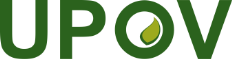 FUnion internationale pour la protection des obtentions végétalesComité techniqueCinquante-huitième sessionGenève, 24 et 25 octobre 2022TC/58/28Original :  anglaisDate :  5 octobre 2022Le type de parcelle recommandé pour l’observation du caractère est indiqué par l’un des codes suivants dans le tableau des caractères :4.1.1Recommandations généralesIl est particulièrement important pour les utilisateurs de ces principes directeurs d’examen de consulter l’introduction générale avant toute décision quant à la distinction.  Cependant, il conviendra de prêter une attention particulière aux points ci-après.Pour établir la distinction des hybrides, il est possible d’utiliser les lignées parentales et la formule, en observant les recommandations suivantes :	i)	description des lignées parentales conformément aux principes directeurs d’examen;	ii)	vérification de l’originalité de ces lignées parentales par rapport à la collection de référence, sur la base des caractères décrits dans la section 7 afin de réaliser un criblage des lignées endogames les plus proches;	iii)	vérification de l’originalité de la formule des hybrides par rapport à celle des hybrides notoirement connus, compte tenu des lignées endogames les plus proches;	iv)	établissement de la distinction au niveau des hybrides pour les variétés à formule semblable. Des indications supplémentaires figurent dans les documents TGP/9 “Examen de la distinction” et TGP/8 “Protocole d’essai et techniques utilisés dans l’examen de la Distinction, de l’Homogénéité et de la Stabilité”.4.2.46.5LégendeLibellé actuelNouveau libellé proposé1.(*)QLGrain : intensité de la couleur de la couche d’aleuroneVG|AVG|A VG|C2.QNGrain : coloration au phénolVG|AVG|A VG|C3.(*)QNColéoptile : pigmentation anthocyaniqueVG|AVG|A VG|C4.QNColéoptile : longueurMS|AMS|A MS|C5.QNPremière feuille : longueur de la gaineMS|AMS|A MS|C6.QNPremière feuille : longueur du limbeMS|AMS|A MS|C7.(*)QNPlante : portVG|B/VS|AVG|A/VG|B/VS|A8.(*)QNÉpoque d’épiaisonMG|B/MS|AMG|A/MG|B/MS|A9.(*)QNDernière feuille : glaucescence de la gaineVG|BVG|B10.QNAvant-dernière feuille : longueur du limbeMS|AMS|A11.QNAvant-dernière feuille : largeur du limbeMS|AMS|A12.(*)QNÉpi : glaucescenceVG|B/VS|AVG|A/VG|B/VS|A13.(*)QNTige : densité de la pilosité au-dessous de l’épiVG|B/VS|AVG|A/VG|B/VS|A14.(*)QNPlante : longueurMS|AMS|A15.QNTige : longueur entre le dernier nœud et l’épiMS|AMS|A16.(*)QNÉpi : longueurMS|AMS|A17.(*)QNÉpi : densitéMS|AMS|A18.QNÉpi : portVG|B/VS|AVG|A/VG|B/VS|A19.(*)QNGrain : poids de 1000 grainsMGMG20.(*)QNGrain : longueurMGMG21.(*)PQType de développementVGVG8.1Explications portant sur plusieurs caractèresExplications portant sur plusieurs caractèresExplications portant sur plusieurs caractèresLes caractères auxquels l’un des codes suivants a été attribué doivent être examinés de la manière indiquée ci-après :Les caractères auxquels l’un des codes suivants a été attribué doivent être examinés de la manière indiquée ci-après :Les caractères auxquels l’un des codes suivants a été attribué doivent être examinés de la manière indiquée ci-après :